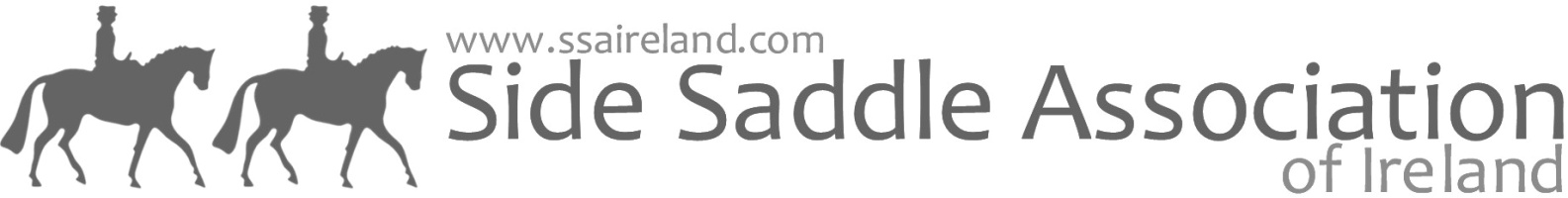 Affiliation Form 2020You may type your details into the form below but please print the filled out form and send it to us by post with appropriate monies attached. (There is a list of Side-Saddle Judges in the I.S.A. yearbook and on our website)Classes to be judged  Junior Class not exceeding 138cms							  Junior Class not exceeding 153cms						Junior Working Hunter Class not exceeding 153cms						  Intermediate Ridden Class	  			      		                
  Ladies Side Saddle Class	  		     	      		                                  Ladies Working Hunter Class  			     	      	                                Side Saddle Versatility Class			  		     	      	Class Wording for your schedule is available on www.ssaireland.com Affiliation Fee	Euro €30.00Please return your completed form together with affiliation fee made payable to ‘Side Saddle Ireland’ to: Ciara O’Connell, Suaimhneas, Aughmacart, Cullohill, Co. Laois, R32Y8C7We will: Forward the rosettes to you, add your show date to our newsletter, mailing list, and website www.ssaireland.com and assist you, if necessary, in securing a judge for the class.SIDE SADDLE IRELAND ROSETTES MUST ONLY BE PRESENTED TO MEMBERS OF SIDE SADDLE IRELAND. The Show should also award their own rosettes as usual. Show Name:Show Name:Show Location:Show Location:Show Location:Show Date:Show Date:Class start time:Show Secretary:Show Secretary:Show Secretary:Address:Telephone Number:Fax:Email Address:Name of Judge: